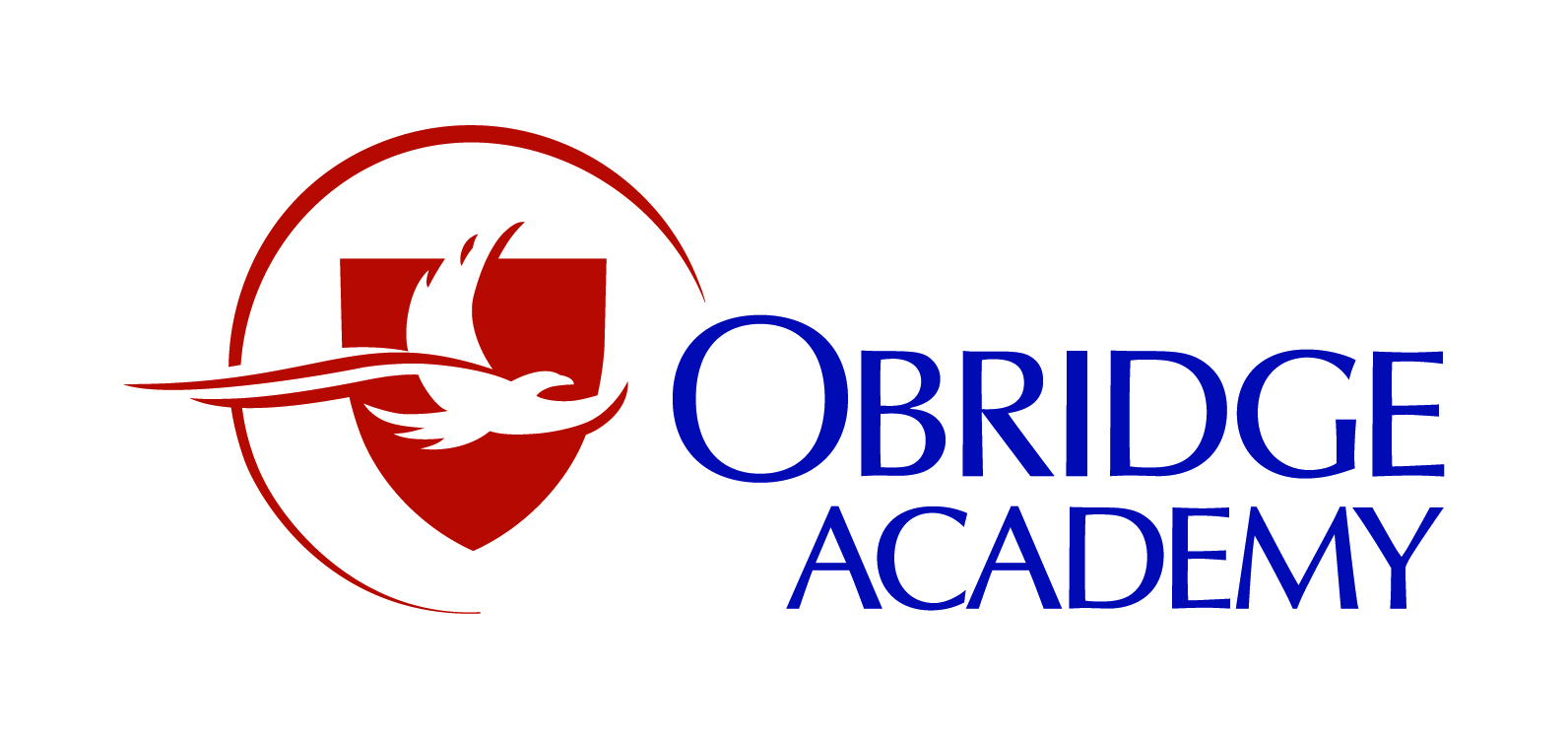 	OBRIDGE ACADEMY ENROLLMENT APPLICATION291 W John Street, Hicksville, NY 11801www.obridgeacademy.comPlease print using ink. 1. Student	_________________________________________________________________________________________________                                            Last                                                                                                      First                                                                                                          Middle 2. Home Address  _________________________________________________________________________________________________                                            Number & Street _________________________________________________________________________________________________ City                                                                                                State                                                     Zip                                       County (if Indiana Resident) 3. Phone Number  _______________________________________________               4. Gender 	□ Male □ Female5. Ethnicity:	Either 	 □ Hispanic or Latino  	OR	□ Not Hispanic or Latino  	___________________________________________AND one of the following:□ American Indian or Alaska Native □ Asian □ Black or African American 	□ Native Hawaiian or Other Pacific Islander 	□ White6. Grade		_______________				7. E-mail Address  _______________________________________________               8. Date of Birth 	_________________________________ Month/Day/Year  9. Intent 		I am enrolling at Obridge Academy for:   □ Full Year (Grades 6-12)     □ Individual Courses (middle and high school) 10. Entry Date 	I plan to start at Obridge Academy: Spring 202 ____     Summer 202 ____    Fall 202 ____11. Courses 	I plan to take the following course(s) at Obridge Academy (Suggest electives desired)Course Name 					Course Name ___________________________________       ____________________________________ ___________________________________        ____________________________________ ___________________________________        ____________________________________ 12. Middle/High School 	Please provide the name, city and state of the school you currently attend. _________________________________________________________________________________________________ Name                                                                                                                          City                                                                             State When do you expect to graduate from high school? ______________________________                                                                                                                                                 	                 Month/Year 13. Emergency Contact _____________________________________________________________________________________________                                                        Last                                                                                 First                                                                                                                           Relationship _________________________________________________________________________________________________ Number & Street                                                                   City                                                              State                                                              Zip 14. Residence 	Where have you been living for the past 24 months? (Show month, date and year.) FULL DISCLOSURE REQUIRED From: _________________ To: _________________ ____________________________________________________________                  		              Month/Day/Year                         Month/Day/Year                                                  Address (street, city, state) From: _________________ To: _________________ ____________________________________________________________                                                           Month/Day/Year                         Month/Day/Year                                                  Address (street, city, state) TO BE COMPLETED BY STUDENT AND PARENT OR GUARDIANPlease read carefully and sign: 1.I certify that the information I have provided on this application is accurate, true and complete. 2. I agree to abide by the policies, rules and regulations of Obridge Academy. 3. I authorize my current high school to furnish all academic and personal information requested by the Office of Admissions of Obridge Academy 4. I authorize Obridge Academy to report my academic progress to my high school. 5. I understand that my enrollment will be limited to courses approved by the Obridge Academy academic advisors. _________________________________________________________ _________________________________________________________ Parent/Guardian Signature                                                                                      Date                         Student's Signature                                                                                          Date OTHER ADMISSIONS INFORMATIONENROLLMENT -- Once the student has completed the enrollment forms and the student username/id have been issued, all enrollment fees are non-refundable. Payment Plans are acceptable. If you cancel a payment plan, you are still responsible for all tuition fees due to the date of withdrawal. A tuition fee is charged for each month of attendance. Student has 365 days to complete a school year. At the end of 365 days an extension request can be made which will allow an additional 60 days access for an extension fee. If you have questions, please contact Student Support Services at (877)449-7840.